Путівник отримання матеріальної допомоги звільненим військовослужбовцямХто має право отримати? військовослужбовці, звільнені з військової строкової служби за місцем проживання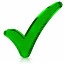 Який розмір допомоги? у розмірі середньої заробітної плати на день призову (для громадян, які працювали на підприємствах, в установах і організаціях);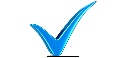 у розмірі прожиткового мінімуму для працездатних осіб, установленого на 1 січня календарного року, встановленої на день призову (для громадян, які на день призову не працювали). 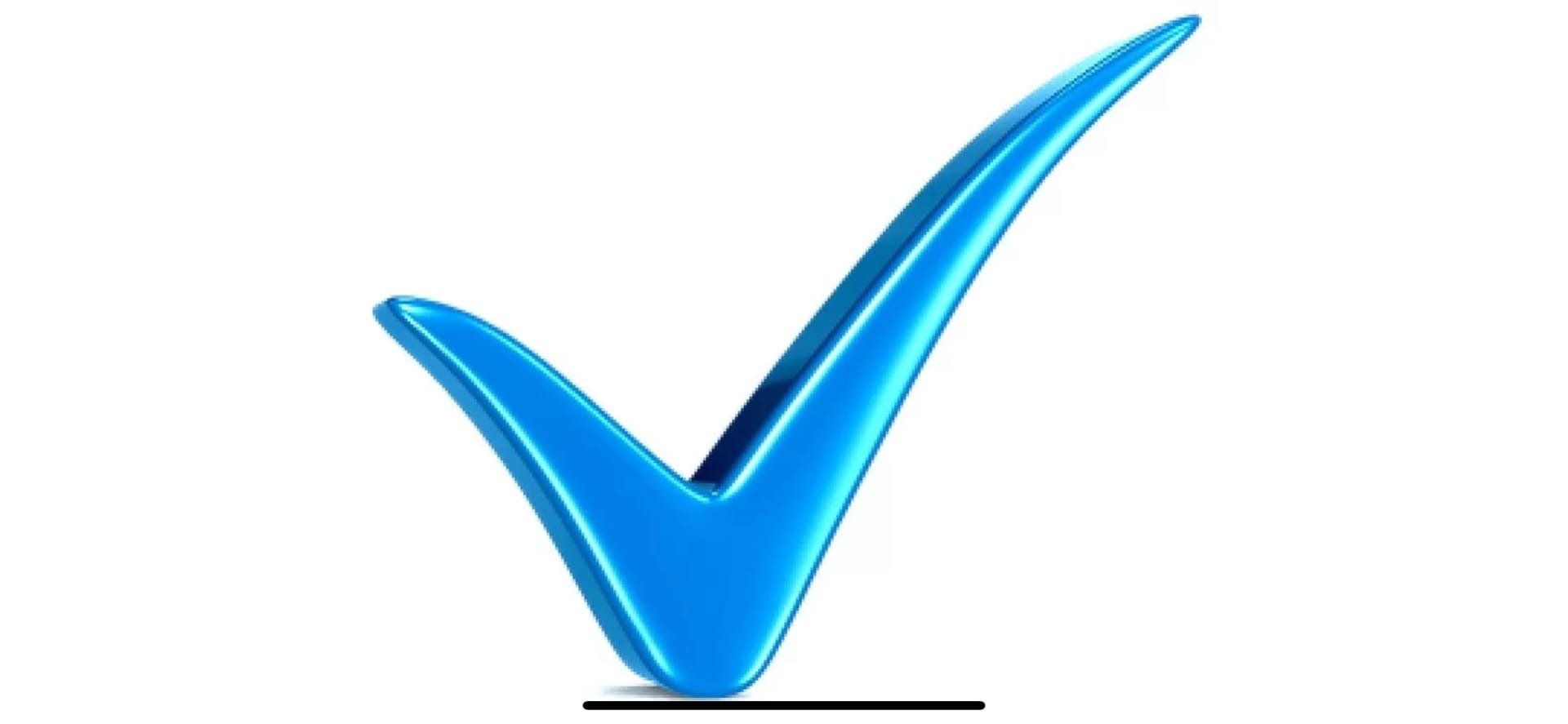 А саме, для осіб, які були призвані у 2020 році це – 2102 грн., для осіб, які призвані у 2021 році це – 2270 грн.Механізм отримання допомогиПакет документів:Заява на отримання матеріальної допомоги з державного бюджетуПаспорт звільненого військовослужбовцяРНОКПП (ідентифікаційний код) Рахунок для виплат відкритий в банківській установі (не кредитний!)Додатково для Захисників і Захисниць, які працювали на день призову:Довідка з місця роботи про отримувану середню заробітну плату Копія трудової книжки, завірена за останнім місцем роботДопомога надається згідно постанови Кабінету Міністрів України від 08.04.2015 № 185 «Про затвердження Порядку використання коштів, передбачених у державному бюджеті для виплати матеріальної допомоги військовослужбовцям, звільненим з військової строкової служби»Постанова 185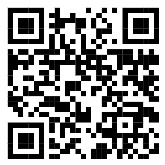 Звільнений військовослужбовець подає до ТЦК заяву та відповідний пакет документівТЦК готує подання про виплату матеріальної допомоги та протягом 10 днів з дати взяття особи на військовий облік та передає  до Департаменту соціального захисту населення Запорізької міської ради (далі – Департамент)Департамент забезпечує нарахування матеріальної допомоги, узагальнює подання та двічі на місяць передає до МінсоцполітикиВійськовослужбовець отримує кошти на свій рахунок відкритий в банківській установі